PASCO COUNTY MIDDLE SCHOOLS  EASTSIDE ATHLETIC CONFERENCE       GIRLS BASKETBALL 2020-21November 9		Centennial		@	Cypress Creek Monday		Weightman		@	Dr. Long			Stewart		@	PascoNovember 11		Pasco			@	RusheWednesday		Stewart		@	Pine View			Centennial		@	Dr. Long			Cypress Creek		@	Weightman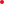 November 16		Cypress Creek		@	StewartMonday		Rushe			@	Centennial			Dr. Long		@	Pasco			Weightman		@	Pine ViewNovember 18		Dr. Long		@	Stewart                   Wednesday		Centennial		@	Pine View               CANCELED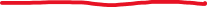 			Rushe			@	Weightman								Pasco			@	Cypress CreekDecember 2		Weightman		@	CentennialWednesday		Stewart		@	Rushe			Pine View		@	Pasco			Cypress Creek		@	Dr. LongDecember 7		Stewart		@	WeightmanMonday		Pasco			@	Centennial			Pine View		@	Dr. Long			Rushe			@	Cypress CreekDecember 9		Centennial		@	StewartWednesday		Pine View		@	Cypress Creek			Weightman		@	Pasco			Dr. Long		@	RusheDecember 14		Dr. Long 		@	WeightmanMonday		Rushe			@	Pine View			Cypress Creek		@	Centennial			Pasco			@	Stewart7th grade games start at 6 and 8th grade games follow.Games are played in the Middle School Gyms